Conservatorio Di Musica C. Pollini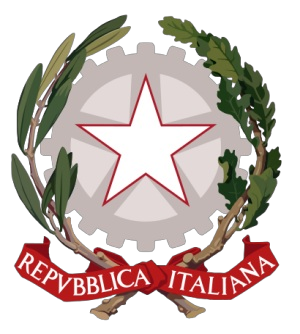 Via Eremitani 18 Padova (PD) Tel 0498750648 Fax Email Codice Fiscale:Tasso di assenza del personaleMese e AnnoTipo PersonaleNumero dipendentiTotale giorni lavorativiTotale assenze nel mesePercentuale AssenzaTotale presenze nel mesePercentuale PresenzaAprile 2022Docente842016653.22195196.78Aprile 2022Ata22528112.0851797.92Aprile 2022Esterno2480048100Totale meseTotale mese1082592762.93251697.07Maggio 2022Docente842184251.14215998.86Maggio 2022Ata22572325.5954094.41Maggio 2022Esterno2520052100Totale meseTotale mese1082808572.03275197.97Giugno 2022Docente84201620.1201499.9Giugno 2022Ata24567468.1152191.89Giugno 2022Esterno2480048100Totale meseTotale mese1102631481.82258398.18TotaleTotaleTotale80311812.25785097.75